Z okazji zbliżających się Świąt Majowych, Przesyłam dla Marcina i Bartka parę propozycji zajęć, które także pomocne będą do naszej terapii: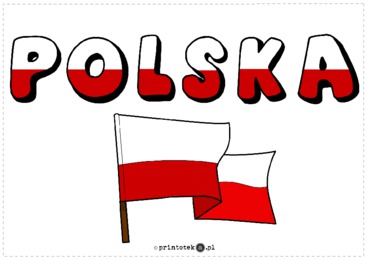 Pokoloruj tak samo: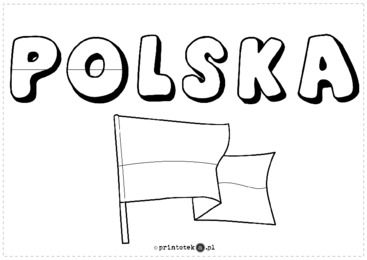 A oto polskie symbole: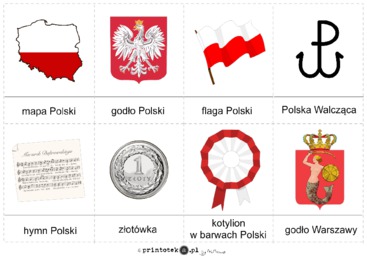 P jak Polska, poćwicz pisanie: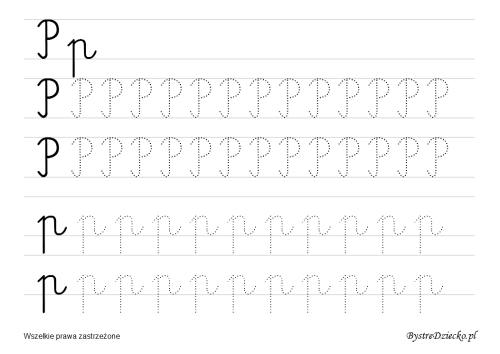 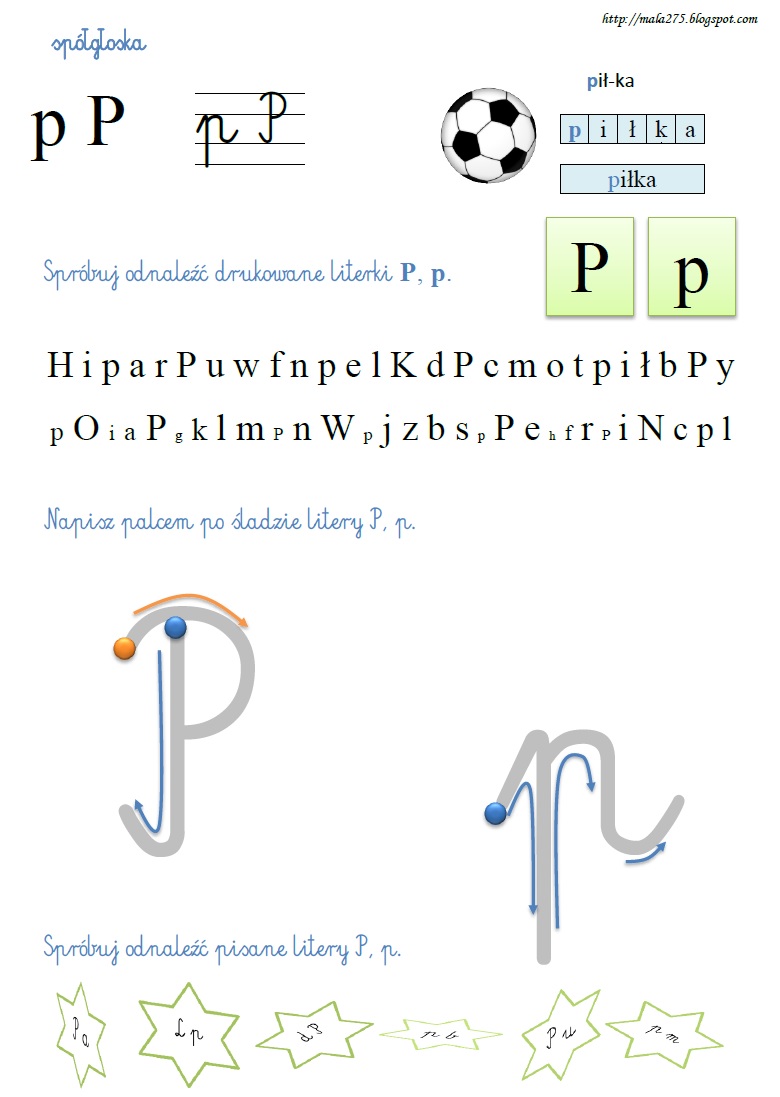 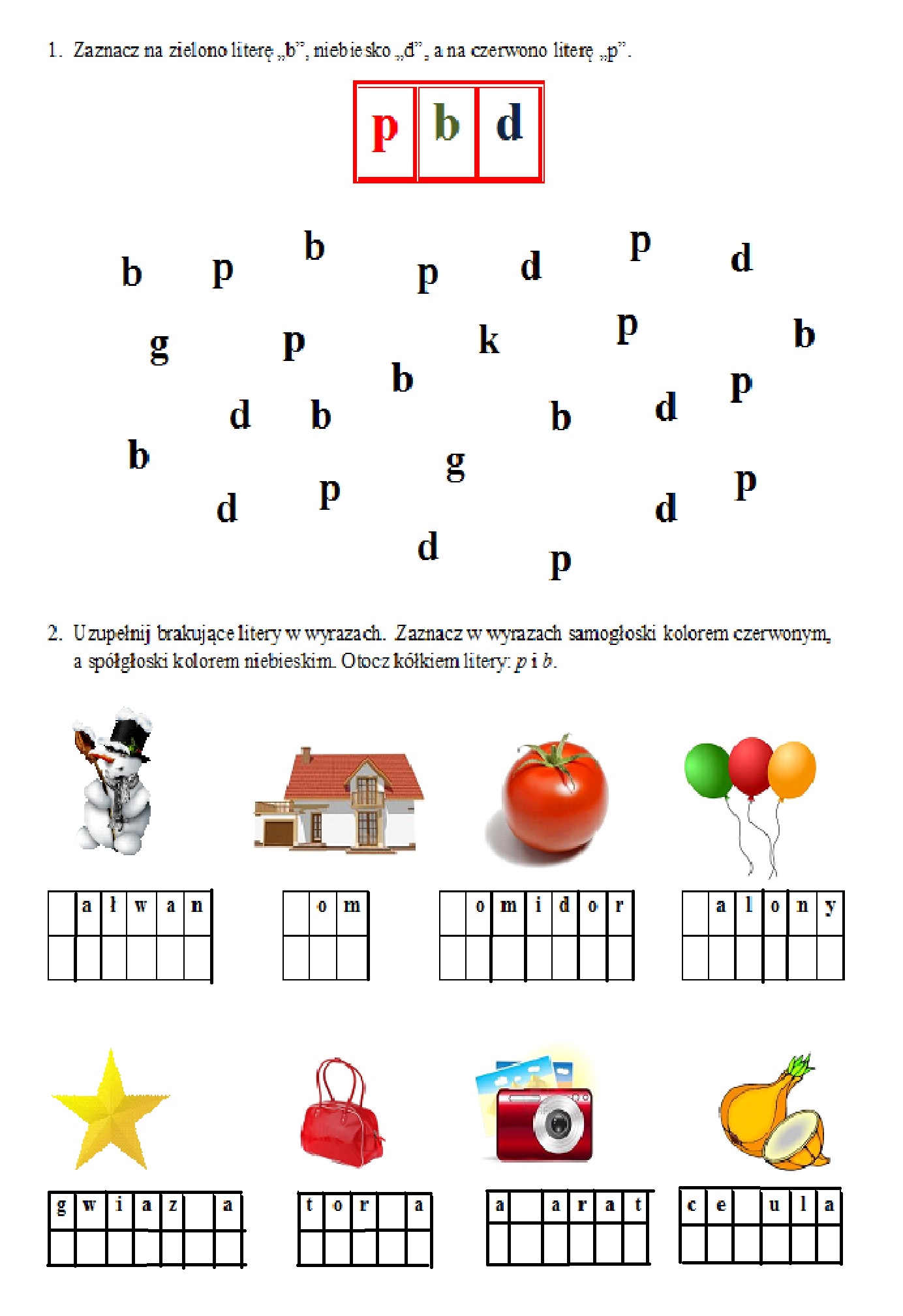 Czas na liczenie: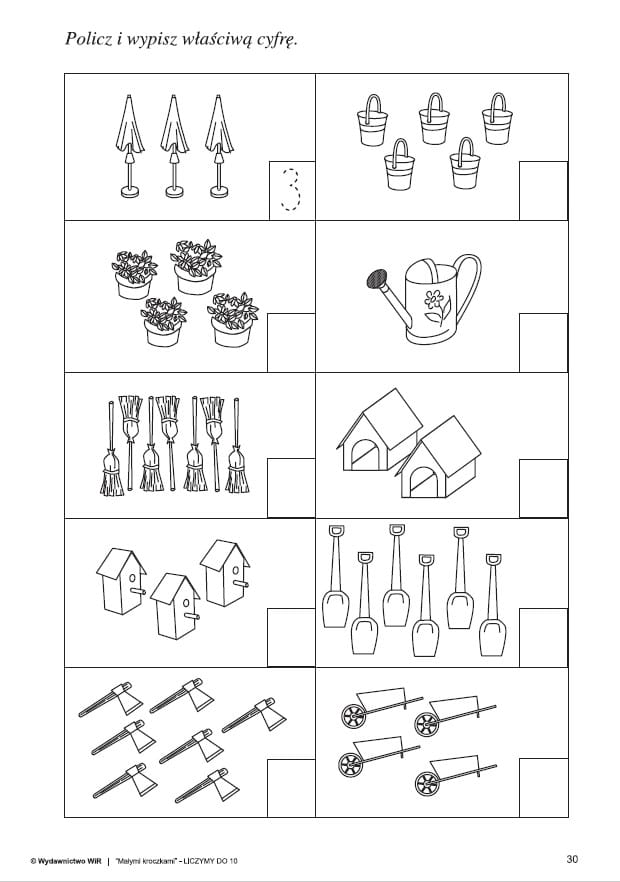 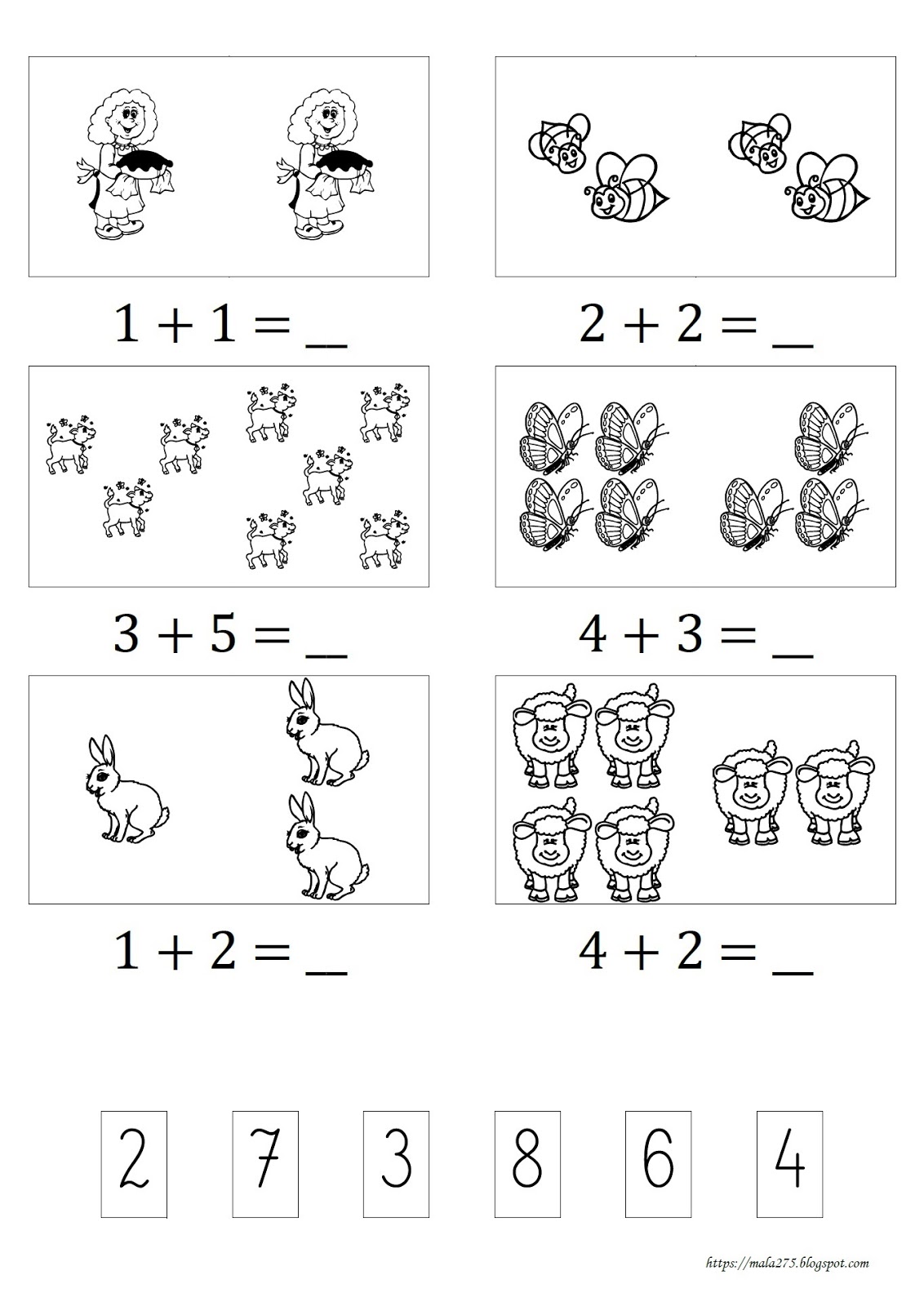 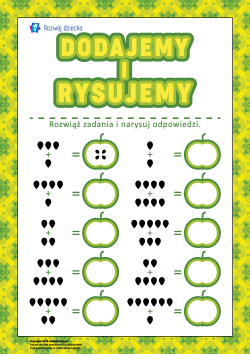 Kształt POLSKI – obrysuj po kropkach: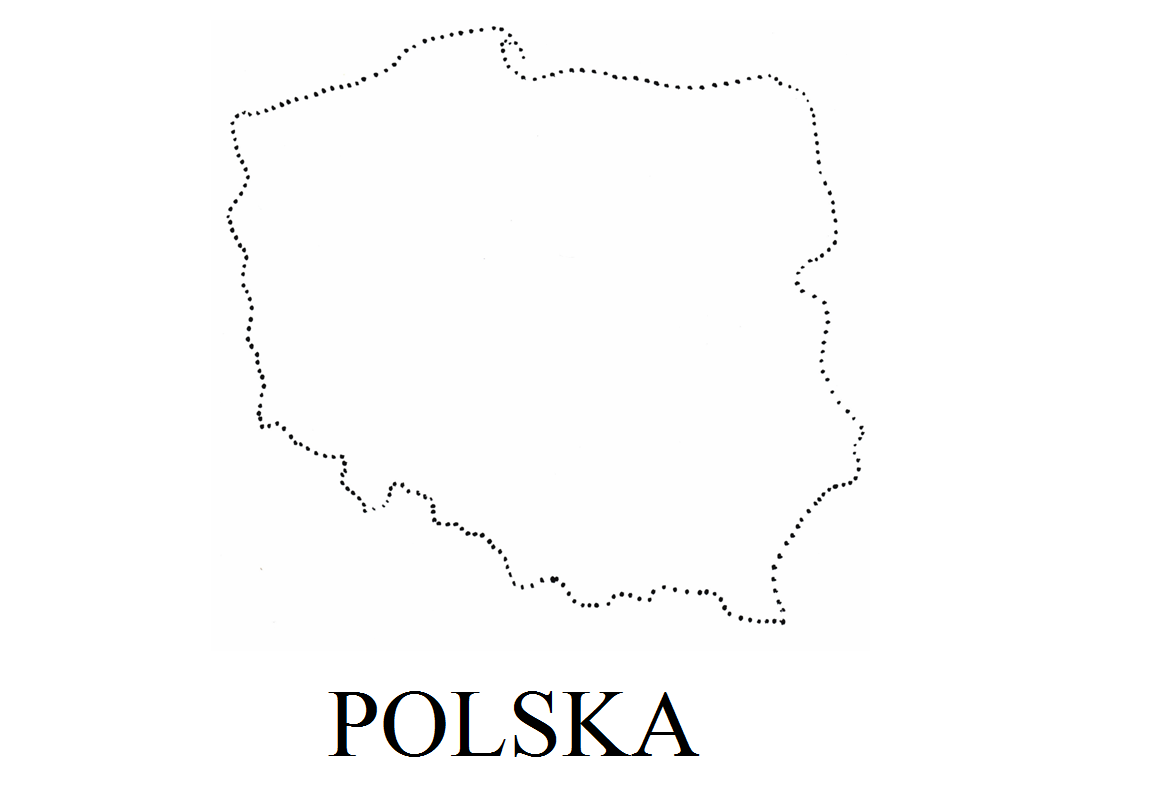 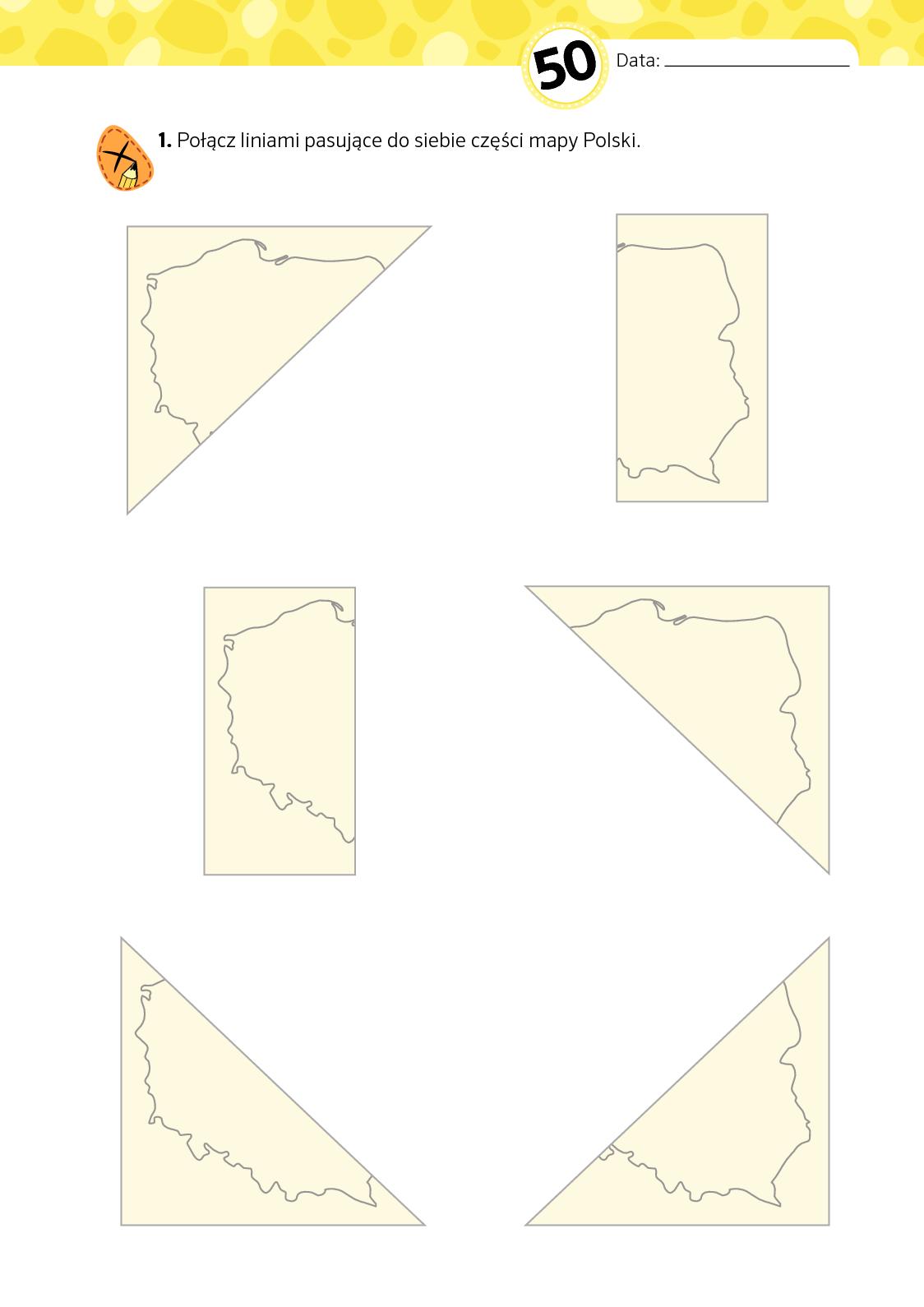 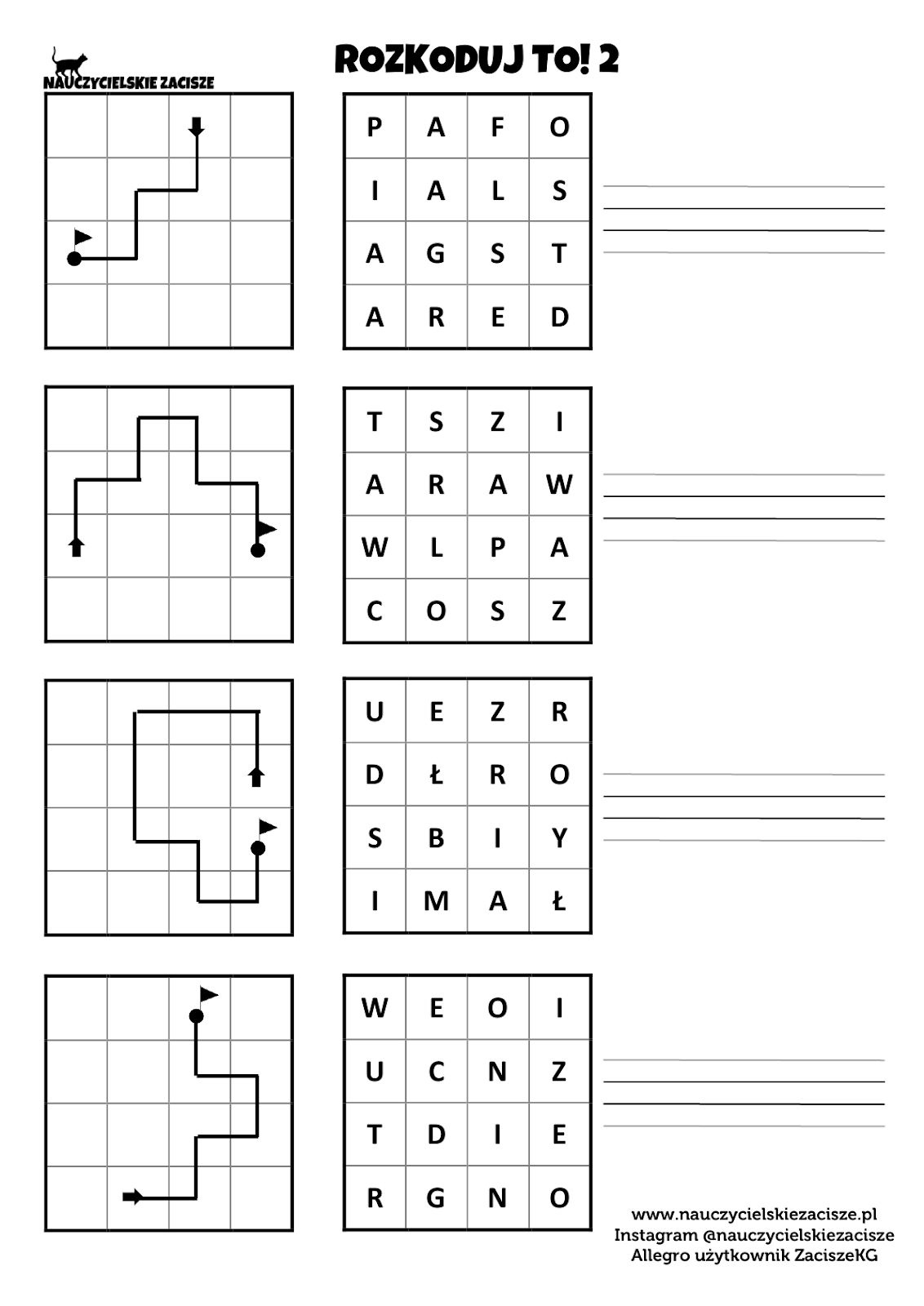 Wytnij, rozłóż paski a potem spróbuj złożyć: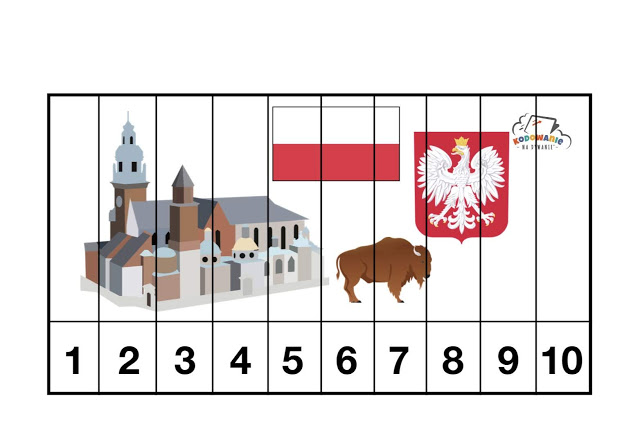 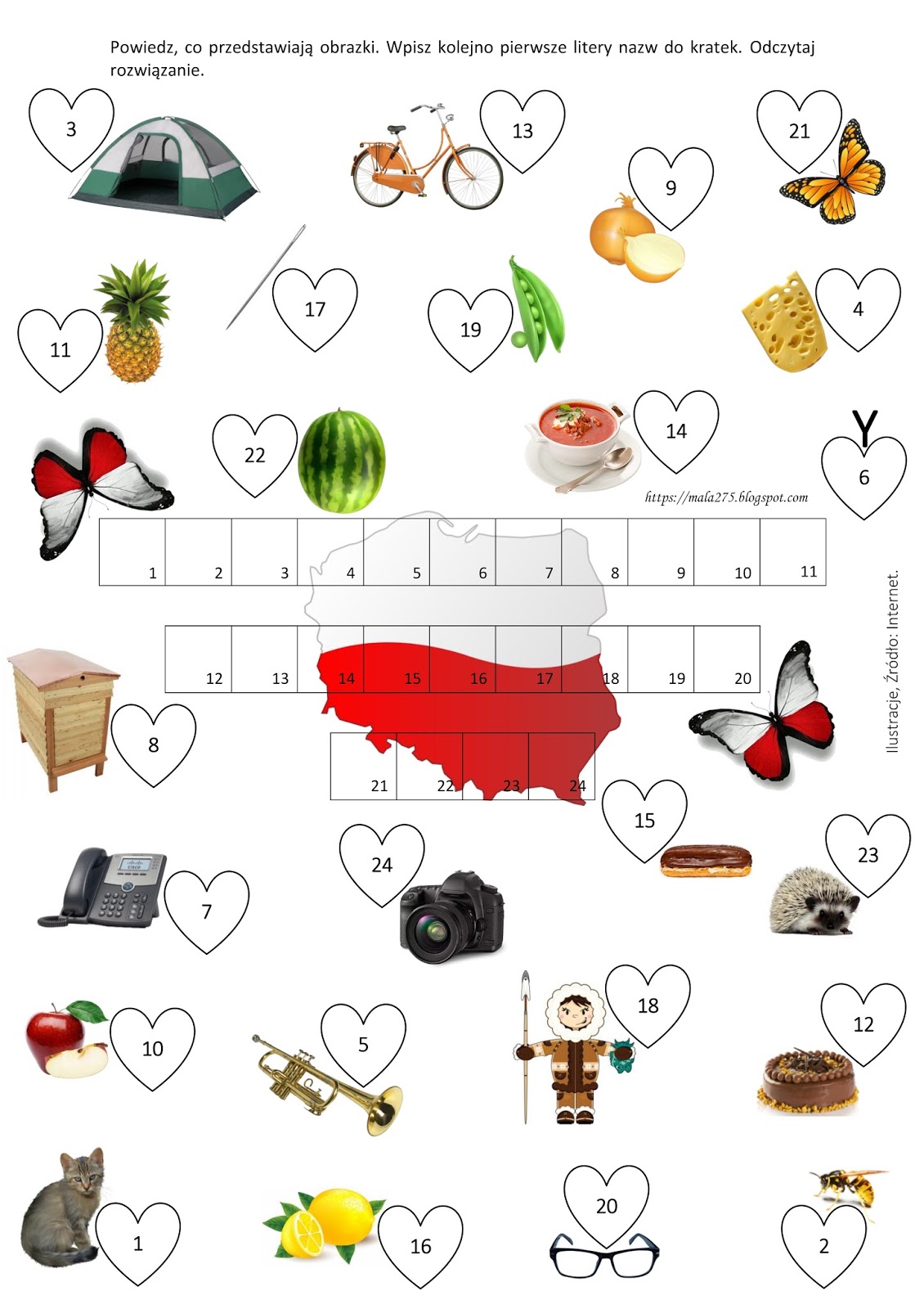 Powycinaj kwadraty:  a/ wersja prostszaDopasuj cyfry i przyklej, policz ile jest kwadratów: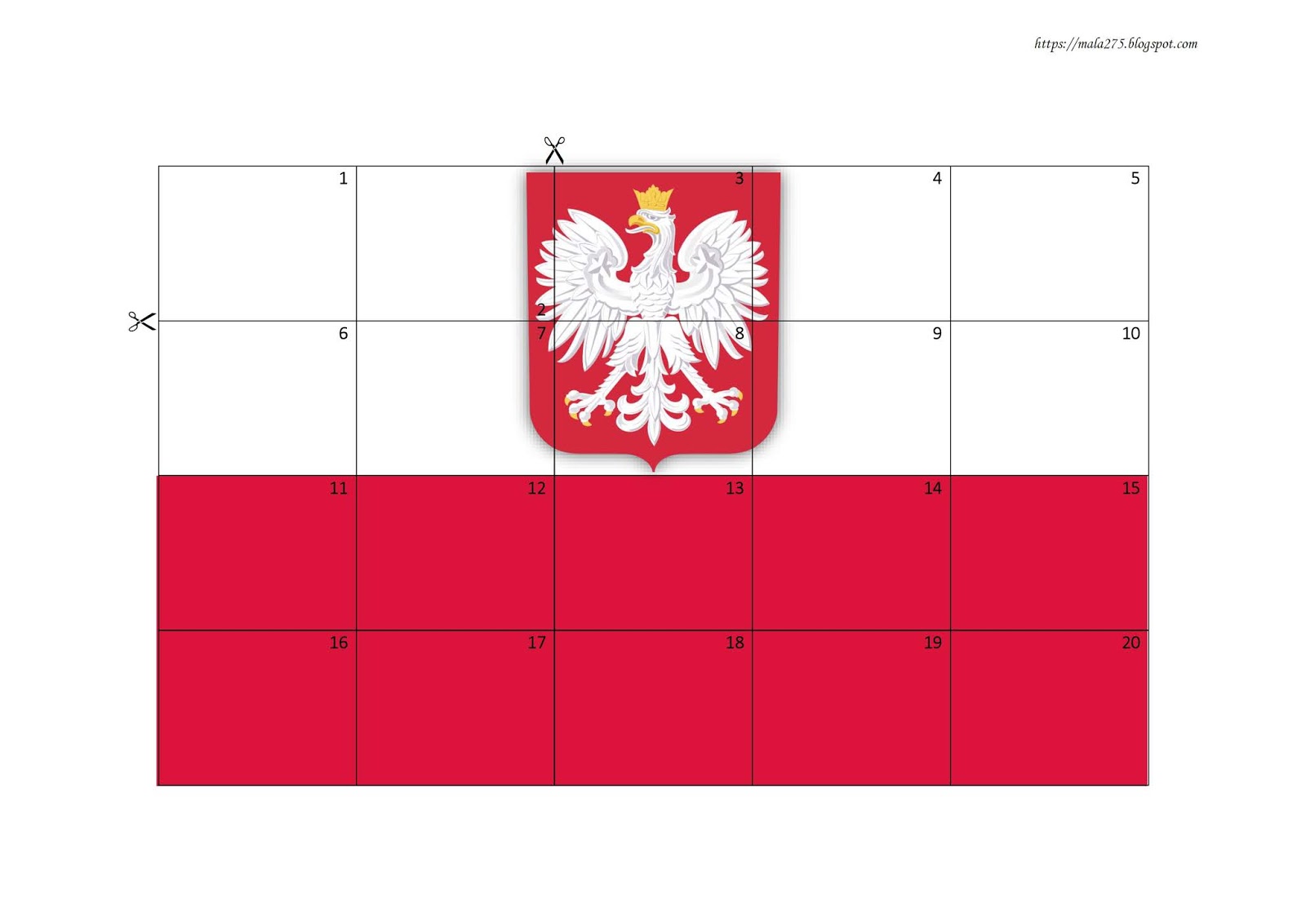 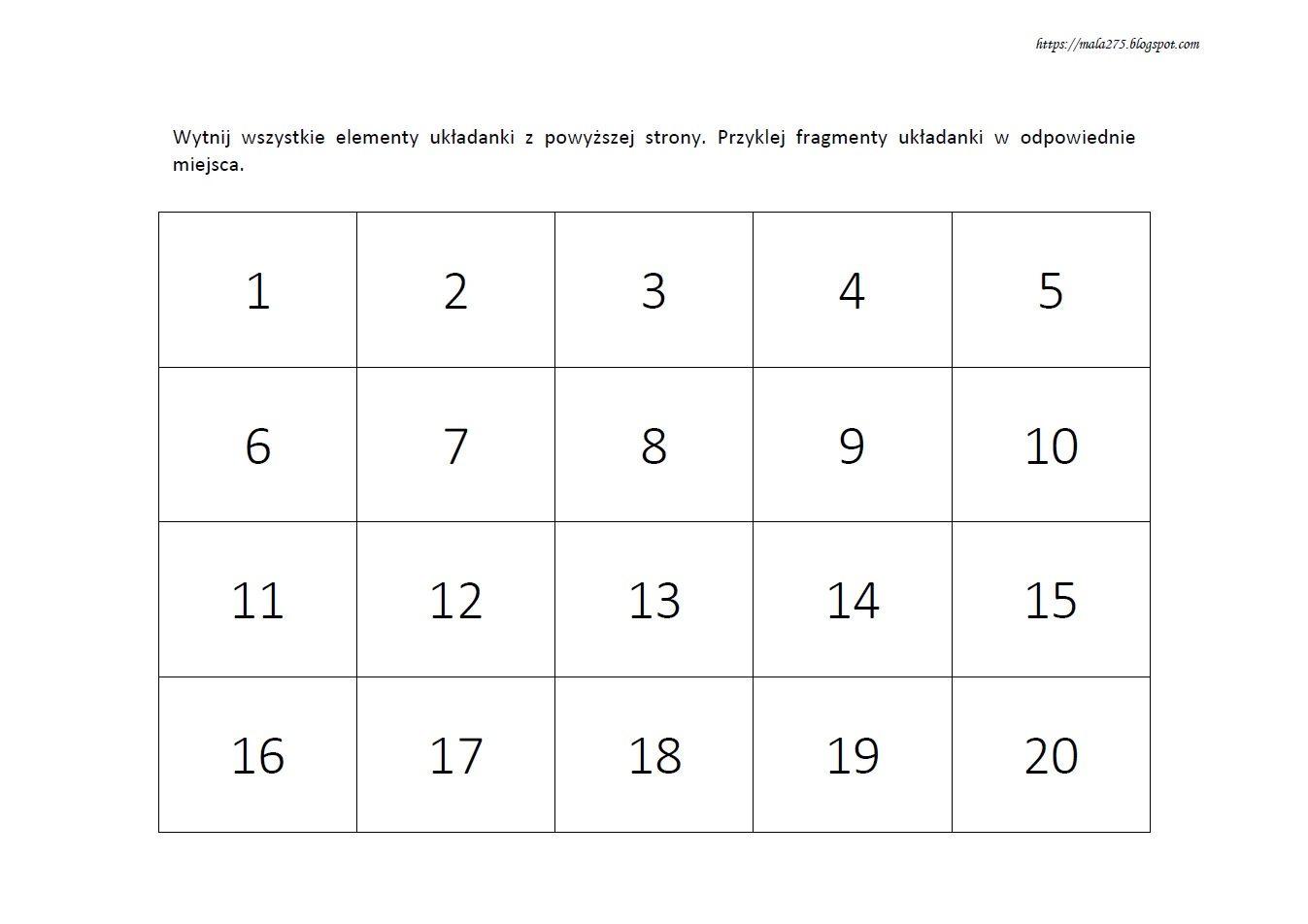 b/ wersja trudniejsza: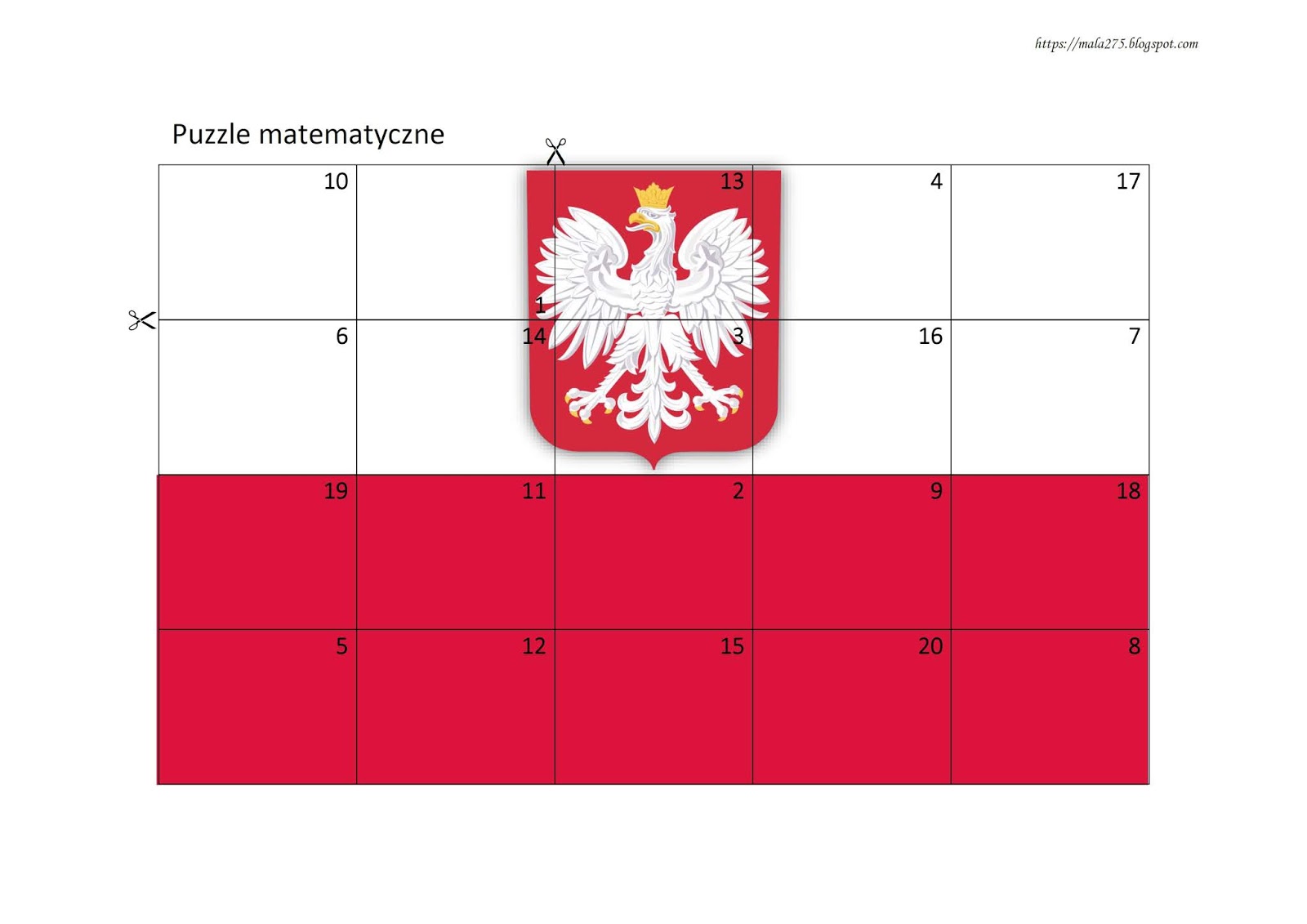 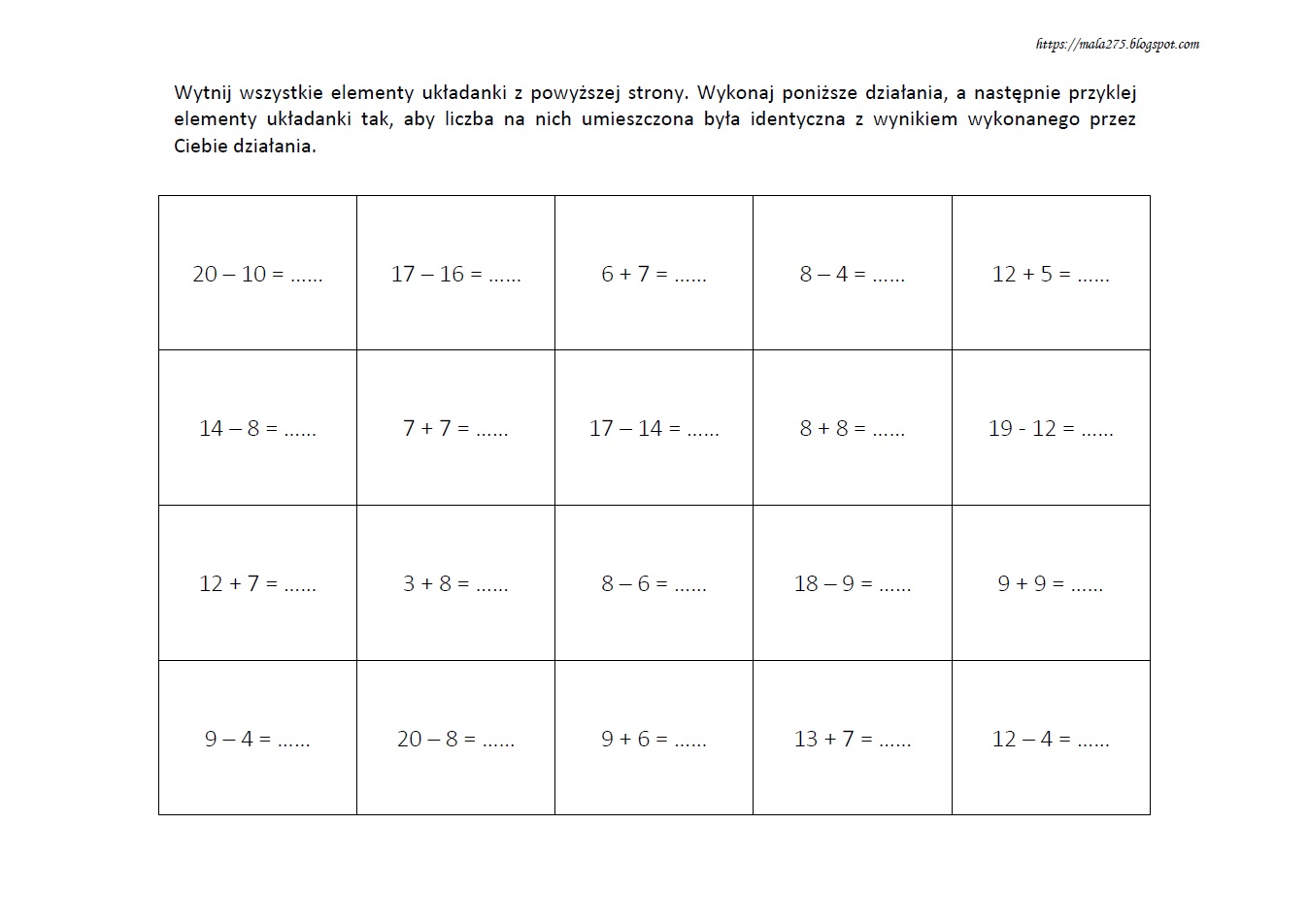 Może trochę pośpiewamy podaję „ linki” do piosenek oraz hymnu:https://www.youtube.com/watch?v=plug6OIrxRM https://www.youtube.com/watch?v=rtPrKm0Rfx8https://www.youtube.com/watch?v=0oPokemvQ90https://www.youtube.com/watch?v=AJsWz9SlpfA zadanie plastyczne: obklej kółka czerwoną plasteliną lub kulkami z bibułek: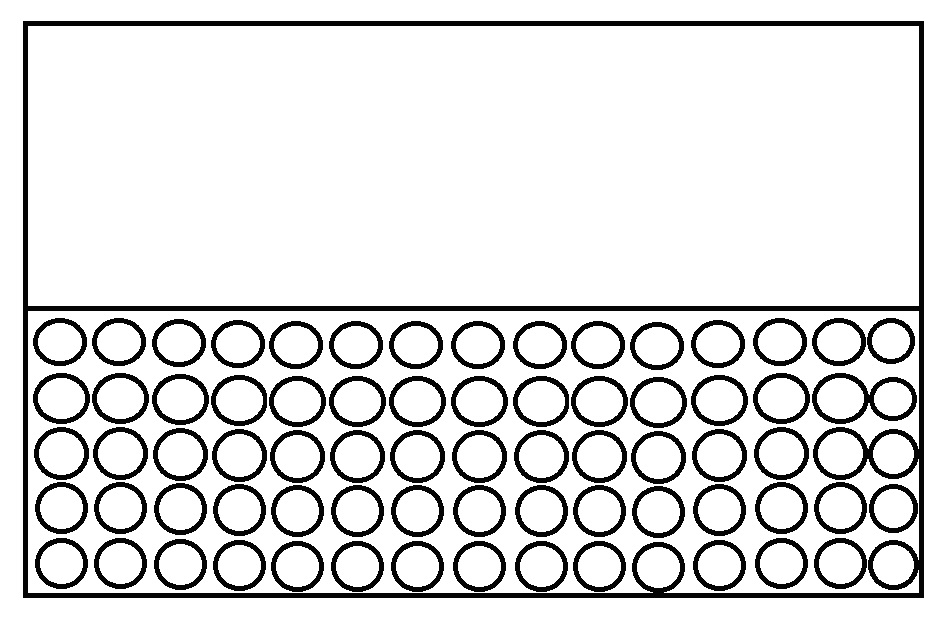 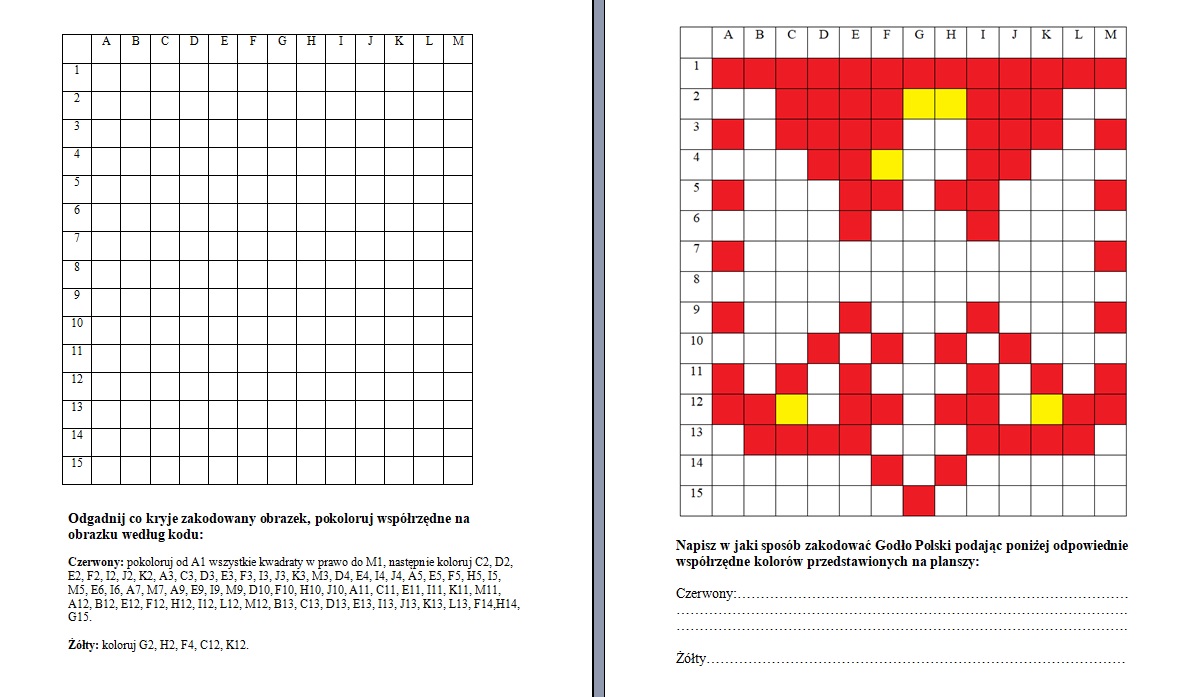 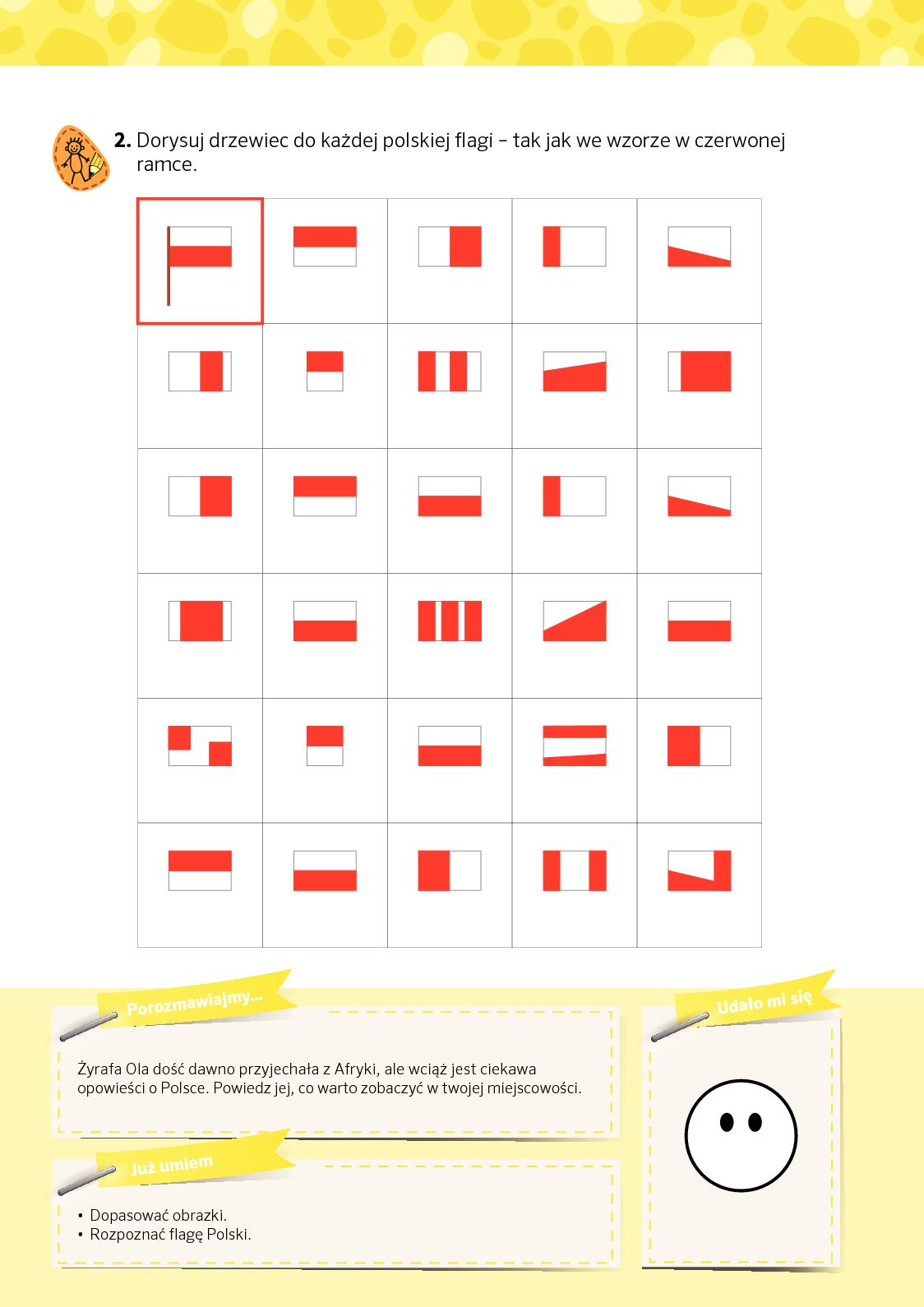 Proponuję zabawę na spostrzegawczość – proszę wydrukować  i wyciąć obrazki: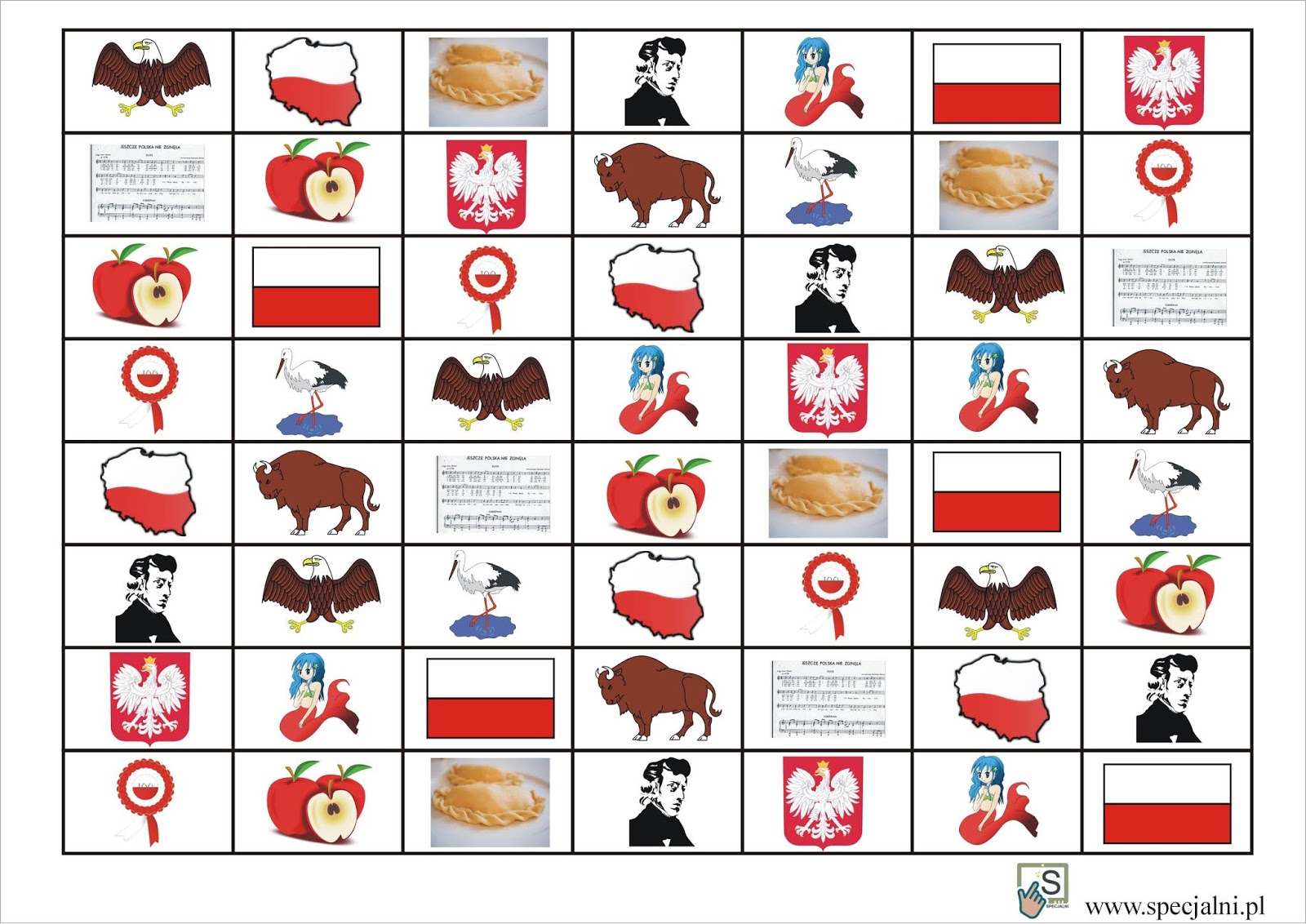 Zabawa 1 –Proszę  ułożyć jeden pasek różnych obrazków /rodzic/  a Marcin/Bartek pod spodem niech ułoży tak samo Zabawa 2 – Można pobawić się z brakującą luką, co tu brakuje, wyjąć jeden obrazek z ciągu i nasz uczeń                       ma odgadnąć jakiego obrazka brakuje Zabawa 3 – gra w pamięćZabawa 4 – powycinaj obrazki po 2 razem, w ten sposób powstanie gra w domino obrazkowePOZRAWIAM   I   SPOKOJNEJ   MAJÓWKI ŻYCZĘ 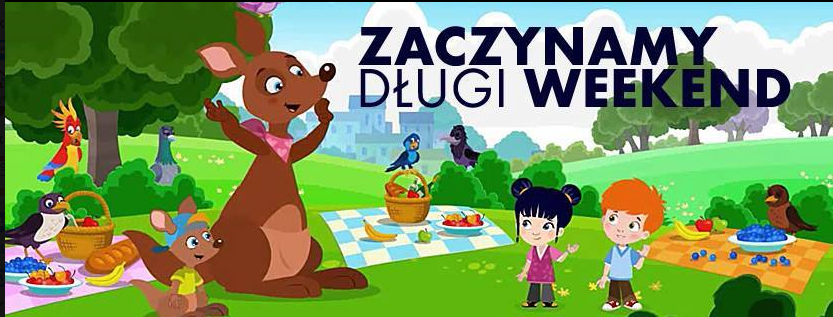 KATARZYNA BERENT